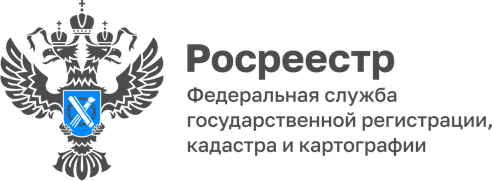 ПРЕСС-РЕЛИЗ15.06.2023Итоги майского заседания оперштаба проекта «Земля для стройки»
Алтайский Росреестр продолжает решать задачу по повышению эффективности использования земель края.В мае 2023 на очередном заседании оперштаба по реализации проекта «Земля для стройки» определены 8 земельных участков и 13 территорий общей площадью 169 гектар, расположенных в г. Барнауле, Немецком Национальном, Родинском, Кытмановском, Усть-Пристансом, Усть-Калманском, Угловском районах Алтайского края.«Чтобы справиться с поставленными задачами, мы изменили методы поиска земельных участков и территорий пригодных для строительства жилья, сделали их более гибкими, расширили список источников для сбора данных», - отметила заместитель руководителя Управления Саулина Е.П.Сегодня ведомство самостоятельно выявляет земельные участки для жилищного строительства. Специалисты Управления, анализируя градостроительную документацию муниципальных образований края, совмещают полученные сведения с публичной кадастровой картой и сведениями Единого государственного реестра недвижимости.По итогам на едином информационном ресурсе публичной кадастровой карты - «Земля для стройки» размещены сведения о 370 земельных участках и территориях, на которых возможно построить более 6 млн кв.м нового жилья в многоквартирных домах и более 2 млн кв.м индивидуальных построек.Сведения сервиса «Земля для стройки» регулярно обновляются – добавляются вновь выявленные, исключаются вовлеченные в оборот земли. Эта работа проводится постоянно в рамках деятельности оперштаба. В настоящее время в реализации проекта «Земля для стройки» принимают участие 50 муниципальных районов и городских округов Алтайского края.